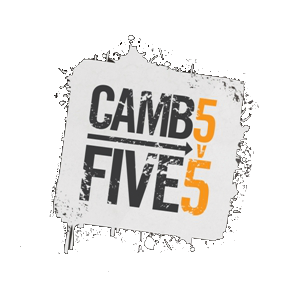 Cambs FivesEnter our 5-A-SIDE Adult League (16+)THURSDAY NIGHTS: Witchford Sports Centre, Manor Road, Witchford, Ely, CB6 2JA40 minute games | Qualified referees | £25 refundable deposit | £25 match feePlease pay £25 deposit to secure your place in the league; first come first served basis.Team nameManager Contact Details:NameContact NumberEmail address